Center for the Arts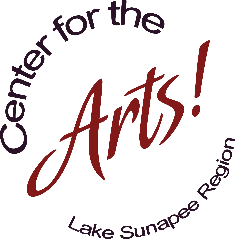 Teacher Grant ApplicationName(s) of Applicant: ________________________Town___________________Name of School:_____________________________________________________Grade(s): _______________________Number of Students participating:________Administrator Approval:_______________________________________________Project description:What aspects of the arts will be the focus of this project? How does this project/program integrate with the current curriculum established by your school/district?When will the project be implemented and when will it be completed?Who will be the contact for the project? (name& email &  phone)Describe the cost for the project/program (Give details of expenditures)How will you measure the success of the program?Describe how you intend to continue what was implemented with this grant in your school or district.The Center for the Arts School grant program was created to provide teachers and/or administrators the opportunity to expose children to the arts. The purpose of the grant program is also to encourage active participation in the arts. It is designed to encourage teachers and administrators to create projects that will not only expose students to the arts but also to motivate and inspire their students to think creatively and act creatively as they are involved in these projects or programs. The goal is to provide experiences for students to become familiar with all aspects of the arts.  The visual arts, creative writing and  literature experiences, and the performing arts would be considered appropriate for this grant opportunity. A detailed description should be given as to how the requested funding will be used. (Describe the costs of the program not to exceed $500.00)How to apply: Any teacher or administrator can apply as long as they are in the Lake Sunapee region. An explanation of the project must be included and the application completed. A committee will review the application and the criteria for the award will be explained as follows: 
Does the project address the arts in a manner which will include opportunities for all students? Does it have opportunities for students to be active in the application of the creative goals of the project?How will the money be used?What is the time frame for the implementation of the project?Does it enhance or integrate with the current curricula in the school or district?How will the project/program be judged a successful experience?